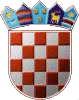 REPUBLIKA HRVATSKAKRAPINSKO ZAGORSKA ŽUPANIJA  OPĆINA VELIKO TRGOVIŠĆE        OPĆINSKO VIJEĆEKLASA: 023-01/15-01/377UR.BROJ: 2197/05-15-05-Veliko Trgovišće, 23.10.2017.g. Na temelju članka  48. stavka 2. Zakona o lokalnoj i područnoj (regionalnoj) samoupravi ("Narodne novine" broj 33/01, 60/01, 129/05, 109/07, 125/08, 36/09, 150/11, 144/12,19/13 - pročišćeni tekst i 137/15.) i članka 35. Statuta općine Veliko Trgovišće ("Službeni glasnik KZŽ“ broj: 23/09. i 8/13.)  Općinsko vijeće općine Veliko Trgovišće na 3. sjednici održanoj dana 23. listopada 2017. godine donijelo jeO D L U K U I	Daje se   pozitivno mišljenje na konačni nacrt Strategije razvoja Urbane aglomeracije Zagreb za razdoblje do 2020.godine,  izrađen od Gradskog ureda za strategijsko planiranje i razvoj Grada od listopada 2017.g.  II	 Konačni nacrt Strategije sastavni je dio ove Odluke.IIIOva odluka stupa na snagu danom donošenja.								PREDSJEDNIK							      OPĆINSKOG VIJEĆA							      Zlatko Žeinski,dipl.oec.DOSTAVLJA SE:Gradski ured za strategijsko planiranje i razvoj Grada,Zagreb, Park Stara Trešnjevka 1,       2. Evidencija, ovdje       3. Arhiva, ovdje